Załącznik nr 7 do Regulaminu Rozgrywek Drużynowych pod patronatem PZSQ w sezonie 2019/2020 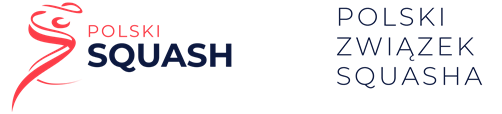 Wniosek o wydanie licencji drużynowej zwyczajnej PZSQ Dotyczy drużyn, które NIE SĄ zgłaszane przez kluby sportowe w rozumieniu ustawy o sporcie. 
Imię Nazwisko Adres zamieszkania: • ulica, numer • kod pocztowy, miejscowość Adres e-mail Telefon kontaktowy Rodzaj drużyny (męska/damska/juniorska) Obiekt sportowy* • nazwa • ulica, numer • kod pocztowy, miejscowość * obiekt sportowy określa przynależność do Regionu (zgodnie z zapisem Art. 3 pkt 2 Regulaminu Rozgrywek Drużynowych 2019/20). 
* do wniosku należy załączyć zgodę na przetwarzanie danych osobowych zgodnie ze wzorem PZSQ. Wniosek bez w/w zgody nie zostanie uwzględniony a dane osobowe w nim zawarte zostaną usunięte. Podpis Wnioskodawcy Miejscowość, Data ..................................................... ..................................................Strona 1 z 2 Oświadczenie wnioskodawcy o wyrażeniu zgody na przetwarzanie danych osobowych dla celów złożenia wniosku o wydanie licencji drużynowej zwyczajnej PZSQ. 1. Zgodnie z Rozporządzeniem Parlamentu Europejskiego i Rady (UE) 2016/679 z dnia 27.04.2016r. w sprawie ochrony osób fizycznych w związku z przetwarzaniem danych osobowych i w sprawie swobodnego przepływu takich danych oraz uchylenia dyrektywy 95/46/WE (ogólne rozporządzenie o ochronie danych) Dz. Urz. UE L z 2016r. nr 119/1- (zwanym dalej RODO) oraz ustawy z dnia 10.05.2018 r. o ochronie danych osobowych (Dz. U. z 2018 r., poz. 1000) - wyrażam zgodę na przetwarzanie moich danych osobowych tj. imienia i nazwiska, adresu zamieszkania, adresu e-mail, telefonu kontaktowego zawartych we wniosku o wydanie licencji drużynowej zwyczajnej PZSQ przez Polski Związek Squasha z siedzibą w Warszawie, ul. Horbaczewskiego 3/88 03-984  Warszawa, zarejestrowana w rejestrze przedsiębiorców Krajowego Rejestru Sądowego prowadzonego przez Sąd Rejonowy dla m. st. Warszawy w Warszawie, XII Wydział Gospodarczy Krajowego Rejestru Sądowego, pod numerem KRS: 0000714718, REGON: 369334382, NIP: 5272835891 (dalej w treści „Administrator”) w celu: a) wykonania wniosku o wydanie licencji zwyczajnej PZSQ b) administrowania licencją na zasadach określonych przez PZSQ c) realizacji celów statutowych PZSQ. 2. Dane osobowe przetwarzane są na podstawie: 1) art. 6 ust. 1 lit. a RODO (osoba, której dane dotyczą wyraziła zgodę na przetwarzanie swoich danych osobowych); 2) art. 6 ust. 1 lit. f RODO tj. uzasadnionego interesu Administratora wynikającego z: a) art. 13 ust. 1 pkt. 1 i 2 ustawy z dnia 25 czerwca 2010 r. (Dz.U.2018.1263) tj. (ustanawiania i realizacji reguł sportowych, organizacyjnych i dyscyplinarnych we współzawodnictwie sportowym organizowanym przez związek); b) Statutu PZSQ tj. § 8 ust. 1 Statutu PZSQ tj. (organizacji współzawodnictwa sportowego w sporcie squasha oraz popularyzacja i rozwój sportu squasha); § 9 pkt. 8 (określanie warunków i trybu przyznawania i pozbawiania licencji oraz prowadzenie spraw związanych z przyznawaniem licencji zawodnikom, sędziom, trenerom, instruktorom i klubom); c) zapobieganie oszustwom i dochodzenia roszczeń i zapobieganie roszczeniom przez okres objęty przedawnieniem; 3. Wobec przetwarzania danych na podstawie art. 6 ust. 1 lit. f osobie, której dane dotyczą przysługuje prawo wniesienia sprzeciwu w dowolnym momencie. 4. Udzielona zgoda może być cofnięta w dowolnym momencie bez wpływu na zgodność z prawem przetwarzania, którego dokonano na podstawie zgody przed jej cofnięciem. Udzielenie zgody na przetwarzanie danych osobowych jest dobrowolne ale niezbędne dla realizacji celów określonych w ust. 1. Brak udzielenia zgody jej cofnięcie lub wniesienie sprzeciwu uniemożliwi realizację celów określonych w ust. 1 tj. wydanie licencji oraz wykonywaniem praw i obowiązków statutowych związanych z licencją. 5. Osoba, której dane dotyczą ma prawo dostępu do swoich danych osobowych, ich sprostowania, usunięcia lub ograniczenia przetwarzania oraz przeniesienia. 6. W stosunku do danych osobowych nie będą podejmowania zautomatyzowane decyzje w tym profilowanie. 7. Dane osobowe nie będą udostępniane podmiotom zewnętrznym. 8. Dane osobowe nie będą przekazywane poza obszar EOG. 9. Dane będą przechowywane przez okres 2 lat od dnia zgłoszenia a następnie zostaną usunięte. 10. W kwestii danych osobowych należy kontaktować się z: biuro@polskisquash.pl 11. Skargę na czynności przetwarzania danych osobowych wnosi się do Prezesa Urzędu Ochrony Danych Osobowych ul. Stawki 2, 00-193 Warszawa. 12. Statut PZSQ znajduje się pod adresem: https://polskisquash.pl/content/uploads/2018/04/polski_zwiazek_squasha-statut-1.pdf .................................................................................................. (data i czytelny podpis udzielającego zgody) 
Strona 2 z 2 